Reformed Theological SeminarySpring 2020NT 6230	The Gospel of John	1 Hr.Friday, 3:00-9:00 P.M., Feb 21Saturday, 8:00-5:00 P.M., Feb 22Dr. Guy Prentiss WatersJames M. Baird, Jr. Professor of New TestamentReformed Theological Seminarygwaters@rts.eduOffice Phone: (601) 923-1697DescriptionThis course emphasizes the portrait of Christ in John’s Gospel. Attention is given to John’s literary art, theological teaching, and pastoral purpose. Course Objectives(1) To understand and critically to evaluate academic research in the Gospel of John(2) To understand issues of special introduction pertaining to the Gospel of John (3) To understand the relationship between the Gospel of John and the Old Testament. (4) To understand and to articulate the person and work of Christ as presented in the Gospel of John.(5) To understand and to articulate the characteristic themes and concerns of the Gospel of John. Required Texts (see below for page assts.) (1) The Greek New Testament (UBS5 or NA28). Students who are not competent in Hellenistic Greek should use a recent translation such as the New American Standard or the English Standard Version. Please bring your GNT or English Bible to each class session. (2) D. A. Carson, D. Moo, An Introduction to the New Testament (2d ed.; Zondervan), pp. 225-284 [CM](3) Andreas Köstenberger, A Theology of John’s Gospel and Letters (Baker) [K]Assignments & Requirements(1) A final exam will cover the lectures. The final exam is due Saturday, February 29, 5 P.M. 50% of your course grade. (2) Reading affidavit for the assigned reading. You will need to report the extent (percentage) of your reading of the assigned course texts.  Make this report in writing to the course TA. This report is due Saturday, March 28, 5 P.M. It will be worth 30% of your course grade. (3) Reading in translation the Gospel of John. You will need to report the extent (percentage) of your reading in writing to the course TA. This report is due Saturday, March 28, 5 P.M. It will be worth 10% of your course grade. (4) Memorization of John 1:1-18. You must recite John 1:1-18 (in any translation) to a fellow student in the course. That student must indicate to the course TA in writing that you have successfully completed the assignment (i.e. that you have recited John 1:1-18, from memory, without error). This assignment is due Saturday, March 28, 5 P.M. It will be worth 10% of your course grade. AttendanceClass attendance is required for NT 6230. If a student anticipates an unavoidable absence, he should notify the instructor in advance. Each hour of unexcused absence subjects the student reduction of his final grade by one-half of a letter grade. Course FormatThe primary format of NT 6230 is lecture. Students are encouraged to raise questions and comments for purposes of clarification and discussion. Grading ScaleThe grading scale for this course is the seminary’s grading scale. You may find it listed at the RTS Catalog, p.44. PlagiarismPlease review the seminary’s policy on plagiarism. Plagiarized work will subject the student to failure in the course and possible disciplinary action. In-Class Computer UseComputers are not permitted in this course. Cell phones must be set to silent and stowed. If for some extraordinary reason you need to take a call, you may either wait until the break or leave the classroom. Approximate Course SchedulePlease note that this schedule is approximate and subject to change at any time. The instructor’s announced changes in class will be the final word on the nature and date of assignments. They are the student’s sole responsibility to note and to implement. 21 February		Course Introductions			Introduction to John		Structure & Form in John			History & Eschatology in John22 February		Prologue	John, the “Gospel of the Covenant” 			Jesus, the Fulfillment of the Old Testament			Jesus and the Witnesses 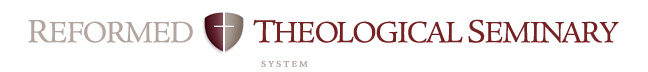 Course Objectives Related to MDiv* Student Learning OutcomesCourse:  NT 6230, “The Gospel of John”	 Professor: WatersCampus: Houston	Date: Spring 2020MDiv* Student Learning OutcomesIn order to measure the success of the MDiv curriculum, RTS has defined the following as the intended outcomes of the student learning process. Each course contributes to these overall outcomes. This rubric shows the contribution of this course to the MDiv outcomes. *As the MDiv is the core degree at RTS, the MDiv rubric will be used in this syllabus.  MDiv* Student Learning OutcomesIn order to measure the success of the MDiv curriculum, RTS has defined the following as the intended outcomes of the student learning process. Each course contributes to these overall outcomes. This rubric shows the contribution of this course to the MDiv outcomes. *As the MDiv is the core degree at RTS, the MDiv rubric will be used in this syllabus.  RubricStrongModerateMinimalNoneMini-JustificationArticulation  (oral & written)Broadly understands and articulates knowledge, both oral and written, of essential biblical, theological, historical, and cultural/global information, including details, concepts, and frameworks. Also includes ability to preach and teach the meaning of Scripture to both heart and mind with clarity and enthusiasm.StrongFocus of the course is the articulation of the meaning and message of the Johannine writingsScriptureSignificant knowledge of the original meaning of Scripture.  Also, the concepts for and skill to research further into the original meaning of Scripture and to apply Scripture to a variety of modern circumstances. (Includes appropriate use of original languages and hermeneutics; and integrates theological, historical, and cultural/global perspectives.)StrongMuch of the course is dedicated to the study of particular passages of Johannine writingsReformed TheologySignificant knowledge of Reformed theology and practice, with emphasis on the Westminster Standards.  ModerateThe course explores the intersection between the Johannine writings and systematic theology.SanctificationDemonstrates a love for the Triune God that aids the student’s sanctification.ModerateThe Johannine writings’s Christocentricity is a major emphasis of the courseWorldview Burning desire to conform all of life to the Word of God. Includes ability to interact within a denominational context, within the broader worldwide church, and with significant public issues.MinimalThe course addresses John’s presentation of the engagement of the world with the gospelWinsomely ReformedEmbraces a winsomely Reformed ethos. (Includes an appropriate ecumenical spirit with other Christians, especially Evangelicals; a concern to present the Gospel in a God-honoring manner to non-Christians; and a truth-in-love attitude in disagreements.)ModerateReadings and lectures present non-evangelical readings of the Johannine writings winsomely.Pastoral MinistryAbility to minister the Word of God to hearts and lives of both churched and unchurched, to include preaching, teaching, leading in worship, leading and shepherding the local congregation, aiding in spiritual maturity, concern for non-Christians.ModerateThe course aims to assist students to explain and to apply the Johannine writings to the church and to the world. 